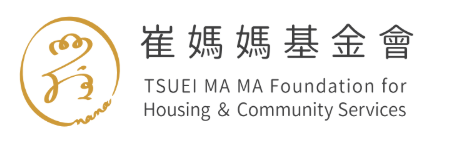 租金補貼紓困方案個案轉介表轉介日期：   年    月   日                       ◎ 家戶月收支評估A. 工作收入B. 政府／民間補助（*兩年內）C. 其他經濟來源家庭支出項目A.支出項目※為利於本會承辦社工補述記錄所需，請申請單位除pdf檔外，另行提供word檔。※審查完成後，本會將以電話通知審核結果。一、案主資料一、案主資料一、案主資料一、案主資料一、案主資料姓名姓名身份證字號／居留證／護照號碼出生年月日出生年月日聯絡電話戶籍所在地戶籍所在地原居住地址原居住地址二、弱勢身份二、弱勢身份二、弱勢身份二、弱勢身份二、弱勢身份□01.低收入戶  類  □02.中低收  □03.特殊境遇家庭  □04育有未成年子女3名以上□05.於安置教養機構或寄養家庭結束安置無法返家，未滿二十五歲  □06.獨居老人(65歲以上)  □07.家暴  □08.新住民/國籍：＿   ＿     □09.身障別/程度:                □10.心智障別/程度:＿           □11.感染人類免疫缺乏病毒者或罹患後天免疫缺乏症候群者□12.原住民  □13.災民  □14.遊民  □15.罕病 □16.重大傷病＿＿         ＿□17.其他：□01.低收入戶  類  □02.中低收  □03.特殊境遇家庭  □04育有未成年子女3名以上□05.於安置教養機構或寄養家庭結束安置無法返家，未滿二十五歲  □06.獨居老人(65歲以上)  □07.家暴  □08.新住民/國籍：＿   ＿     □09.身障別/程度:                □10.心智障別/程度:＿           □11.感染人類免疫缺乏病毒者或罹患後天免疫缺乏症候群者□12.原住民  □13.災民  □14.遊民  □15.罕病 □16.重大傷病＿＿         ＿□17.其他：□01.低收入戶  類  □02.中低收  □03.特殊境遇家庭  □04育有未成年子女3名以上□05.於安置教養機構或寄養家庭結束安置無法返家，未滿二十五歲  □06.獨居老人(65歲以上)  □07.家暴  □08.新住民/國籍：＿   ＿     □09.身障別/程度:                □10.心智障別/程度:＿           □11.感染人類免疫缺乏病毒者或罹患後天免疫缺乏症候群者□12.原住民  □13.災民  □14.遊民  □15.罕病 □16.重大傷病＿＿         ＿□17.其他：□01.低收入戶  類  □02.中低收  □03.特殊境遇家庭  □04育有未成年子女3名以上□05.於安置教養機構或寄養家庭結束安置無法返家，未滿二十五歲  □06.獨居老人(65歲以上)  □07.家暴  □08.新住民/國籍：＿   ＿     □09.身障別/程度:                □10.心智障別/程度:＿           □11.感染人類免疫缺乏病毒者或罹患後天免疫缺乏症候群者□12.原住民  □13.災民  □14.遊民  □15.罕病 □16.重大傷病＿＿         ＿□17.其他：□01.低收入戶  類  □02.中低收  □03.特殊境遇家庭  □04育有未成年子女3名以上□05.於安置教養機構或寄養家庭結束安置無法返家，未滿二十五歲  □06.獨居老人(65歲以上)  □07.家暴  □08.新住民/國籍：＿   ＿     □09.身障別/程度:                □10.心智障別/程度:＿           □11.感染人類免疫缺乏病毒者或罹患後天免疫缺乏症候群者□12.原住民  □13.災民  □14.遊民  □15.罕病 □16.重大傷病＿＿         ＿□17.其他：三、個案狀況三、個案狀況三、個案狀況三、個案狀況三、個案狀況家系生態圖非僅家系圖，請以家系生態圖呈現非僅家系圖，請以家系生態圖呈現非僅家系圖，請以家系生態圖呈現非僅家系圖，請以家系生態圖呈現案主/案家狀況請敍明：案家狀況案主狀況居住狀況(承租多久/本次租期/繳租狀況等)正式與非正式資源支持程度請敍明：案家狀況案主狀況居住狀況(承租多久/本次租期/繳租狀況等)正式與非正式資源支持程度請敍明：案家狀況案主狀況居住狀況(承租多久/本次租期/繳租狀況等)正式與非正式資源支持程度請敍明：案家狀況案主狀況居住狀況(承租多久/本次租期/繳租狀況等)正式與非正式資源支持程度工作/經濟狀況(除工作/經濟狀況說明外，若有申請紓困或其他急難救助等支持，請略述內容)(除工作/經濟狀況說明外，若有申請紓困或其他急難救助等支持，請略述內容)(除工作/經濟狀況說明外，若有申請紓困或其他急難救助等支持，請略述內容)(除工作/經濟狀況說明外，若有申請紓困或其他急難救助等支持，請略述內容)支付租金狀況自110.05.15疫情開始前無拖欠記錄，正常繳租有欠租記錄，但已償還。有欠租記錄，但在攤還中。已欠一個月租金，尚無法繳租。已欠二個月以上租金，尚無法繳租。自110.05.15疫情開始前無拖欠記錄，正常繳租有欠租記錄，但已償還。有欠租記錄，但在攤還中。已欠一個月租金，尚無法繳租。已欠二個月以上租金，尚無法繳租。自110.05.15疫情開始前無拖欠記錄，正常繳租有欠租記錄，但已償還。有欠租記錄，但在攤還中。已欠一個月租金，尚無法繳租。已欠二個月以上租金，尚無法繳租。自110.05.15疫情開始前無拖欠記錄，正常繳租有欠租記錄，但已償還。有欠租記錄，但在攤還中。已欠一個月租金，尚無法繳租。已欠二個月以上租金，尚無法繳租。疫情影響訪員觀察評估家戶工作者月領薪資金額數1. 案主本人    元/月2.    元/月小計    元/月補助項目金額數補助單位補助起迄時間1.2. 3. 4.紓困方案小計元/月元/月元/月親人／朋友／其他金額數經濟支援起迄時間1.2.小計    元/月    元/月家戶月收入總計   元/月   元/月家戶存款    元/月    元/月支出項目支出項目支出項目支出項目支出項目生活費用（日常生活支出）生活費用（日常生活支出）.          元／月.          元／月.          元／月伙食費伙食費.          元／月.          元／月.          元／月水費、電費、瓦斯水費、電費、瓦斯.水費：        元／期     .電費：        元／期.瓦斯：        元／期     .平均每月            元.水費：        元／期     .電費：        元／期.瓦斯：        元／期     .平均每月            元.水費：        元／期     .電費：        元／期.瓦斯：        元／期     .平均每月            元房租房租.            元／月.            元／月.            元／月社區管理費社區管理費.            元／月.            元／月.            元／月交通費及通訊費用交通費及通訊費用.           元／月.           元／月.           元／月教育／托育費用教育／托育費用.           元／月(______________元/學期).           元／月(______________元/學期).           元／月(______________元/學期)醫療費用醫療費用.           元／月.           元／月.           元／月債務債務.           元 □尚無法還款□還款中，自     年     月起開始，每月約       元.           元 □尚無法還款□還款中，自     年     月起開始，每月約       元.           元 □尚無法還款□還款中，自     年     月起開始，每月約       元其他(說明)： 其他(說明)：            元／月(如：保險費、孝親費…)           元／月(如：保險費、孝親費…)           元／月(如：保險費、孝親費…)家戶月支出總計家戶月支出總計    元/月    元/月    元/月五、轉介單位五、轉介單位五、轉介單位五、轉介單位五、轉介單位機構名稱機構督導主責社工聯絡方式公務手機相關檢附文件【必備文件】 □身分證(居留證、護照) □三個月內戶籍謄本/戶口名簿 □租賃契約書或其他證明租賃事實文件 □ 無工作證明(失業證明或無薪假證明)或案主切結書 □ 存摺封面影本 【其他文件】(無則免付)□低收入證明 □身心障礙證明 □其他身分證明或補充文件(例特境證明、重大傷病證明、疾病診斷證明、財務證明、因新冠肺炎居家隔離、確診、住院醫療等證明…等)